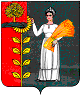 О принятии  поселенческой целевой  Программы «Развитие физической культуры и  спорта сельского поселения Среднематренский сельсовет  на 2013-2015 годы»           В целях повышения результативности бюджетных расходов и обеспечения эффективного использования бюджетных средств,  основных направлений  деятельности  бюджетного планирования  и  в соответствии с постановлением главы администрации сельского поселения  №6 от 25.08.2008г. «О порядке разработки, утверждения и реализации поселенческих целевых программ» ,руководствуясь Уставом сельского поселения, администрация сельского поселения   ПОСТАНОВЛЯЕТ:Принять  поселенческую  целевую  Программу  «Развитие физической культуры и спорта сельского поселения Среднематренский сельсовет на 2013-2015 годы» согласно приложению №1.Контроль за исполнением данного постановления возложить на главу администрации сельского поселения Среднематренский сельсовет Н.А.ГущинуНастоящее постановление вступает со дня официального его обнародования.Глава администрации  сельского поселения  Среднематренский сельсовет                               Н.А.Гущина Приложение  № 1                                                                                 к постановлению администрации                                                                                          сельского поселения Среднематренс-                                                                                      кий сельсовет от 04.10.2011г.№57Паспорт поселенческой целевой программы« развитие физической культуры и спортасельского поселения 	 СРЕДНЕМАТРЕНСКИЙ сельсоветна 2013 -2015 годЫ.»Наименование программы               Поселенческая целевая программа «Развитие                                                                   физической культуры и спорта                                                                                                                     сельского поселения Среднематренский сельсовет            на    2012-2014 годы»Основание для разработки	     Федеральный закон от 29.04.1999г. № 80 ФЗ «О программы                                           физической  культуре и спорте в Российской Федерации» (с изменениями, внесенными                                                                   Федеральным законом от 10.01.2003     №15-ФЗ)Разработчик           Администрация сельского поселения              Среднематренский    программы                                сельсовет  Заказчик программы     Администрация сельского поселения Среднематренский        	                 сельсовет.Цели программы    Основными целями программы являются:- приобщение всех слоев населения, особенно детей и молодежи к регулярным занятиям физической культурой и спортом;- укрепление здоровья населения поселения, привитие навыков ведения здорового образа жизни; - эффективное использование средств физкультуры и спорта в целях предупреждения наркомании, алкоголизма, табакокурения, правонарушений среди молодежи;- создание условий для занятий физической культурой и спортом;- повышение уровня подготовленности спортсменов, позволяющего им достойно выступать на районных и областных соревнованиях. Задачи программы  - демонстрация и пропаганда различных форм спортивно-двигательной активности и здорового образа жизни;-  улучшение материально-технической базы организаций физкультурно-спортивной и спортивной направленности для регулярных занятий людей различных возрастных категорий и физических возможностей;Сроки реализации программы                                              2013-2015 г.Исполнитель мероприятий             Администрация сельского поселенияпрограммы                                         Среднематренский сельсоветОбъемыфинансирования программы                                           Всего 5,0.руб. В том числе по годам:                                                                  2013год-1,0тыс.руб.                                                                 2014год-2,00тыс.руб.                                                                 2015год-2,0тыс.руб.                                                                                                               исполнением                             программы              Администрация сельского поселения Среднематренский                                              сельсовет          1.Содержание проблемы и обоснование необходимости        ее решения программными методами.Здоровье населения отнесено к приоритетным направлениям государственной политики. стране нужна физически и нравственно здоровая нация. Основная роль в профилактике заболеваний, укреплении здоровья, нормальном физическом развитии и повышении работоспособности человека отводится специфической области человеческой деятельности – сфере физической культуры и спорта.Осознавая важность физического развития населения поселения, значительное внимание уделяется физкультурно-массовым и спортивным мероприятиям. Так, стали традиционными спортивные праздники, посвященные знаменательным датам, дню села. Спортсмены поселения постоянно принимают участие в районных соревнованиях по различным видам спорта и  добиваются хороших результатов (так, в прошлом году на районной спартакиаде спортсмены поселения заняли 3 место по пляжному футболу, второе по перетягиванию каната).   В районе ежегодно проходят районные спартакиады среди трудящихся, в которых активное участие принимают спортсмены поселения. Осуществляется работа по военно-патриотическому воспитанию и физической подготовке молодежи к службе в Российской армии.При администрации есть спортивный зал, в котором с детьми и взрослыми работают два тренера.Вместе с тем, преждевременно говорить о стабилизации ситуации поселения, если учесть, что в области на протяжении последних лет наблюдается негативная тенденция  ухудшения здоровья детей и подростков, половина которых имеет хронические заболевания , причем недостаток двигательной активности провоцирует у них болезни сердечно-сосудистой и костно-мышечной систем.  Все больше обостряются проблемы курения, пьянства, употребления наркотических средств. В подходах к физическому воспитанию должны лежать принципы, которые способствовали формированию у населения внутренней потребности в регулярных занятиях физической культурой.Высокий уровень смертности населения , в том числе людей трудоспособного возраста  создает резкий дисбаланс трудоспособного и пенсионного населения, негативно отражается на социально-экономических факторах развития сельского поселения.Состояние материально-технической  базы спортзала поселения, оснащение его оборудованием и инвентарем оставляет желать лучшего.Данная Программа будет способствовать решению вышеуказанных проблем, что в конечном итоге доступность и качество спортивно- оздоровительных мероприятий, проведения спортивных соревнований с различными категориями населения села.  2.Основные цели и задачи программыОсновными целями Программы являются: - приобщение всех слоев населения, особенно детей и молодежи, к регулярным занятиям физической культурой и спортом;- укрепление здоровья населения поселения и профилактика заболеваний посредством формирования устойчивой потребности в занятиях физической культурой и здоровом образе жизни;- создание условий для занятий физической культурой и спортом;- повышение уровня подготовленности спортсменов, позволяющего им достойно выступать на районных соревнованиях.Данная Программа ориентирована на развитие физкультуры и спорта поселения и призвана обеспечить:- укрепление здоровья, профилактику заболеваний, привития навыков ведения здорового образа жизни;- эффективное использование средств физической культуры и спорта в целях предупреждения наркомании, табакокурения, правонарушений среди молодежи;- улучшение материально-технической базы спортзала для регулярных занятий граждан различных возрастных категорий и физических возможностей .Реализация Программы рассчитана на период 2013 год и плановый период 2014-2015 годы.3. Ресурсное обеспечение ПрограммыИсточником финансирования Программы являются средства  бюджета поселения.Общий объем финансирования мероприятий Программы составляет 5,0 тыс рублей.Объемы расходов на выполнение Программы уточняются в процессе исполнения бюджета за текущий год и при формировании на следующие годы 4. Реализация Программы и контроль за ходом ее исполненияРеализацию программных мероприятий обеспечивает администрация сельского поселения Среднематренский сельсовет.Контроль за исполнением мероприятий Программы осуществляет администрация сельского поселения, депутаты Совета депутатов.        5. Оценка эффективности реализации ПрограммыСоциально-экономический эффект от реализации Программы выражается в :-улучшении состояния физического развития населения поселения, укрепление здоровья, формирования позитивного отношения людей поселения к ценностям физкультуры и спорта;- возрождении лучших физкультурных, спортивных традиций поселения;- увеличение числа занимающихся физкультурой и спортом;расширение и укреплении материально-технической базы физкультуры и спорта; - совершенствование системы подготовки спортсменов, выступающих за честь села на районных спартакиадах и соревнованиях;- пропаганда физической культуры, спорта и здорового образа жизни поселения.Основные мероприятия поселенческой целевой Программы «Развитие физической культуры и спорта сельского поселения Среднематренский сельсовет на 2013-2015 годы»О принятии   поселенческой целевой Программы  «Охрана территории  сельского поселения Среднематренский сельсовет от распространения природно-очаговых инфекций, источником и резервуаром которых являются мышевидные грызуны на 2013-2015 годы»        В целях повышения результативности бюджетных расходов и обеспечения эффективного использования бюджетных средств,  основных направлений  деятельности  бюджетного планирования  и  в соответствии с постановлением главы администрации сельского поселения №6 от 25.08.2008г. «О порядке разработки, утверждения и реализации поселенческих целевых программ», руководствуясь  Уставом сельского поселения, администрация сельского поселения   	П О С Т А Н О В Л Я Е Т:       1.Принять  поселенческую  целевую Программу  «Охрана территории  сельского поселения Среднематренский сельсовет от распространения природно-очаговых  инфекций, источником и резервуаром которых  являются мышевидные грызуны на 2013-2015 годы »  согласно приложению №1.       2.Контроль за исполнением данного постановления возложить на главу администрации сельского поселения Среднематренский сельсовет Н.А.Гущину.    3.Настоящее постановление вступает в силу со дня его официального обнародования.Глава администрации        сельского поселения Среднематренский сельсовет                                                  Н.А.Гущина                                                                                                     Приложение №1                                                                                к постановлению администрации                                                                                сельского поселения Среднематренский                                                                                                         сельсовет от 12.10.2012г.№58                    ПАСПОРТ   ЦЕЛЕВОЙ ПОСЕЛЕНЧЕСКОЙ ПРОГРАММЫ    "ОХРАНА ТЕРРИТОРИИ  СЕЛЬСКОГО ПОСЕЛЕНИЯ СРЕДНЕМАТРЕНСКИЙ СЕЛЬСОВЕТ  ОТ  РАСПРОСТРАНЕНИЯ ПРИРОДНО- ОЧАГОВЫХ ИНФЕКЦИЙ, ИСТОЧНИКОМ И РЕЗЕРВУАРОМ КОТОРЫХ ЯВЛЯЮТСЯ МЫШЕВИДНЫЕ ГРЫЗУНЫ  НА 2013-2015 ГОДЫ"I. СОДЕРЖАНИЕ ПРОБЛЕМЫ И ОБОСНОВАНИЕ НЕОБХОДИМОСТИЕЕ РЕШЕНИЯ ПРОГРАММНЫМИ МЕТОДАМИПрограмма "Охрана территории  сельского поселения Среднематренский сельсовет от распространения природно-очаговых инфекций, источником и резервуаром которых являются мышевидные грызуны на 2013-2015годы" (далее - Программа) разработана в соответствии с статьей 29 Закона Российской Федерации от 30.03.1999 N 52-ФЗ "О санитарно-эпидемиологическом благополучии населения", в целях обеспечения охраны территории  сельского поселения Среднематренский сельсовет от распространения природно-очаговых инфекций, источником и резервуаром которой являются мышевидные грызуны.В связи с ухудшением ситуации по природно – очаговым инфекциям, источником которой являются мышевидные грызуны (крысы, мыши- полевки, лесные мыши), которые могут оказать вредное воздействие на здоровье населения (геморрагическая лихорадка с почечным синдромом) обострить санитарно-эпидемиологическую обстановку.                   II. ЦЕЛЬ, ЗАДАЧИ, СРОКИ РЕАЛИЗАЦИИ ПРОГРАММЫЦелью Программы является обеспечение охраны территории поселения от распространения особо опасных инфекционных заболеваний , которые могут оказать вредное воздействие на здоровье населения, обострить санитарно-эпидемиологическую обстановку.Достижение указанной цели обеспечивается решением следующих задач:- оперативное проведение комплекса профилактических, противоэпидемических, лечебных и других мероприятий при возникновении очагов заболеваний;- взаимосогласованность в работе заинтересованных служб в вопросах санитарной охраны территории сельского поселения;-всех организаций, причастных к предупреждению и локализации распространения особо опасных инфекционных заболеваний людей;- широкое проведение информационно-образовательной работы среди населения по вопросам санитарной охраны территории сельского поселения.Реализация Программы предусматривается на 2013-2015 годы.                                 III. ПРОГРАММНЫЕ МЕРОПРИЯТИЯВ Программе предусматривается реализация мероприятий по следующим направлениям:Система мероприятий по реализации Программы:1. Совершенствование системы организации по предупреждению распространения особо опасных инфекционных заболеваний людей.1.1. Организация комплекса профилактических, противоэпидемических, лечебных и других мероприятий, направленных на предупреждение и распространения заболеваний.2. Создание рабочих групп по распределению ядоприманки.3.Проведение профилактических мер и обучение технике безопасности населения.4.Проведение дератизационных мероприятий на территории поселения.5.Приобретение ядоприманки для проведения сплошной дератизации в домовладениях и подворьях на территории населенных пунктов.IV. РЕСУРСНОЕ ОБЕСПЕЧЕНИЕ ПРОГРАММЫ        Программа реализуется за счет средств местного бюджета.Объем финансирования Программы за счет средств местного бюджета на 2013-2015 год  составит 18,0тыс. рублей.Объемы расходов на выполнение мероприятий Программы уточняются в процессе исполнения местного бюджета на 2013,2014,2015 годы, при формировании бюджетов на очередной финансовый год.                  V.  КОНТРОЛЬ ЗА РЕАЛИЗАЦИЕЙ ПРОГРАММЫКонтроль за реализацией Программы осуществляется администрацией сельского поселения.                             VI. ОЦЕНКА ЭФФЕКТИВНОСТИ РЕАЛИЗАЦИИ ПРОГРАММЫЭффективность Программы оценивается по уровню ряда показателей здоровья населения, полученных в результате применения мероприятий по охране территории сельского поселения от распространения природно-очаговых инфекций, источником заболеваний которых являются мышевидные грызуны.Ожидается, что своевременное проведение комплекса профилактических, лечебных и других мероприятий при возникновении очагов заболеваний предотвратит распространение на территории сельского поселения инфекционных заболеваний людей, обеспечит санитарно-эпидемиологическое благополучие населения.                         ОСНОВНЫЕ МЕРОПРИЯТИЯ                          ПО РЕАЛИЗАЦИИ ПРОГРАММЫПОСТАНОВЛЕНИЕААДМИНИСТРАЦИИ СЕЛЬСКОГО ПОСЕЛЕНИЯ СРЕДНЕМАТРЕНСКИЙ  ССЕЛЬСОВЕТ    ДОБРИНСКОГО МУНИЦИПАЛЬНОГО РАЙОНА                                                                                                                                                                                                               Л                  ЛИПЕЦКОЙ ОБЛАСТИ РОССИЙСКОЙ ФЕДЕРАЦИИПОСТАНОВЛЕНИЕААДМИНИСТРАЦИИ СЕЛЬСКОГО ПОСЕЛЕНИЯ СРЕДНЕМАТРЕНСКИЙ  ССЕЛЬСОВЕТ    ДОБРИНСКОГО МУНИЦИПАЛЬНОГО РАЙОНА                                                                                                                                                                                                               Л                  ЛИПЕЦКОЙ ОБЛАСТИ РОССИЙСКОЙ ФЕДЕРАЦИИПОСТАНОВЛЕНИЕААДМИНИСТРАЦИИ СЕЛЬСКОГО ПОСЕЛЕНИЯ СРЕДНЕМАТРЕНСКИЙ  ССЕЛЬСОВЕТ    ДОБРИНСКОГО МУНИЦИПАЛЬНОГО РАЙОНА                                                                                                                                                                                                               Л                  ЛИПЕЦКОЙ ОБЛАСТИ РОССИЙСКОЙ ФЕДЕРАЦИИ12.10.2012г. с.Средняя Матренка           № 57№ п/пНаименование Программы мероприятийСроки исполненияИсполнители мероприятийФинансированиеФинансированиеФинансированиеФинансирование№ п/пНаименование Программы мероприятийСроки исполненияИсполнители мероприятийвсего2013г2014г2014г2015гРаздел 1. Подготовка, организация и проведение спортивно-массовых мероприятийРаздел 1. Подготовка, организация и проведение спортивно-массовых мероприятийРаздел 1. Подготовка, организация и проведение спортивно-массовых мероприятийРаздел 1. Подготовка, организация и проведение спортивно-массовых мероприятийРаздел 1. Подготовка, организация и проведение спортивно-массовых мероприятийРаздел 1. Подготовка, организация и проведение спортивно-массовых мероприятийРаздел 1. Подготовка, организация и проведение спортивно-массовых мероприятийРаздел 1. Подготовка, организация и проведение спортивно-массовых мероприятийРаздел 1. Подготовка, организация и проведение спортивно-массовых мероприятий1.1приобретениеспортивного инвентаря и оборудования, спортивной формы;В течение 2013-2015г.Администрация сельского поселения5,01,02,02,02,0                              Итого                              Итого                              Итого5,01,0 2,0 2,0  2,0 ПОСТАНОВЛЕНИЕАДМИНИСТРАЦИИ СЕЛЬСКОГО ПОСЕЛЕНИЯ СРЕДНЕМАТРЕНСКИЙ СЕЛЬСОВЕТ ДОБРИНСКОГО МУНИЦИПАЛЬНОГО РАЙОНАЛИПЕЦКОЙ ОБЛАСТИ РОССИЙСКОЙ ФЕДЕРАЦИИПОСТАНОВЛЕНИЕАДМИНИСТРАЦИИ СЕЛЬСКОГО ПОСЕЛЕНИЯ СРЕДНЕМАТРЕНСКИЙ СЕЛЬСОВЕТ ДОБРИНСКОГО МУНИЦИПАЛЬНОГО РАЙОНАЛИПЕЦКОЙ ОБЛАСТИ РОССИЙСКОЙ ФЕДЕРАЦИИПОСТАНОВЛЕНИЕАДМИНИСТРАЦИИ СЕЛЬСКОГО ПОСЕЛЕНИЯ СРЕДНЕМАТРЕНСКИЙ СЕЛЬСОВЕТ ДОБРИНСКОГО МУНИЦИПАЛЬНОГО РАЙОНАЛИПЕЦКОЙ ОБЛАСТИ РОССИЙСКОЙ ФЕДЕРАЦИИ12.10.2012г. с. Ср.Матренка           № 58Наименование         
Программы            Наименование         
Программы            Программа  "Охрана территории  сельского поселения Среднематренский сельсовет от распространения природно-очаговых инфекций, источником и резервуаром которых являются мышевидные грызуны на 2013-2015годы" (далее - Программа)                                   Программа  "Охрана территории  сельского поселения Среднематренский сельсовет от распространения природно-очаговых инфекций, источником и резервуаром которых являются мышевидные грызуны на 2013-2015годы" (далее - Программа)                                   Основание            
для разработки       
Программы            Основание            
для разработки       
Программы             Закон Российской Федерации от 30.03.1999 N 52-ФЗ "О санитарно-эпидемиологическом благополучии населения" Закон Российской Федерации от 30.03.1999 N 52-ФЗ "О санитарно-эпидемиологическом благополучии населения"Государственный      
заказчик Программы   Государственный      
заказчик Программы   Администрация сельского поселения Среднематренский сельсовет  (далее – сельское поселение)                                              Администрация сельского поселения Среднематренский сельсовет  (далее – сельское поселение)                                              Разработчик ПрограммыРазработчик ПрограммыАдминистрация сельского поселения Среднематренский сельсовет Администрация сельского поселения Среднематренский сельсовет Основные исполнители 
Программы            Основные исполнители 
Программы            Администрация сельского поселения Среднематренский сельсоветАдминистрация сельского поселения Среднематренский сельсоветЦель Программы       Цель Программы       Обеспечение охраны территории сельского поселения от   
распространения природно-очаговых инфекций, источником и резервуаром которых являются мышевидные грызуны (крысы, мыши- полевки, лесные мыши) , которые могут оказать вредное воздействие на здоровье населения  (геморрагическая лихорадка с почечным синдромом) обострить  
санитарно-эпидемиологическую обстановку             Обеспечение охраны территории сельского поселения от   
распространения природно-очаговых инфекций, источником и резервуаром которых являются мышевидные грызуны (крысы, мыши- полевки, лесные мыши) , которые могут оказать вредное воздействие на здоровье населения  (геморрагическая лихорадка с почечным синдромом) обострить  
санитарно-эпидемиологическую обстановку             Задачи Программы     Задачи Программы     Оперативное проведение комплекса профилактических,    
противоэпидемических, лечебных и других мероприятий при  возникновении очагов заболеваний ;                                  
взаимосогласованность в работе заинтересованных служб 
в вопросах санитарной охраны территории сельского поселения;      
всех организаций, причастных к предупреждению 
и локализации распространения особо опасных    
инфекционных заболеваний людей;      
широкое проведение информационно-образовательной      
работы среди населения по вопросам санитарной 
охраны территории сельского поселенияОперативное проведение комплекса профилактических,    
противоэпидемических, лечебных и других мероприятий при  возникновении очагов заболеваний ;                                  
взаимосогласованность в работе заинтересованных служб 
в вопросах санитарной охраны территории сельского поселения;      
всех организаций, причастных к предупреждению 
и локализации распространения особо опасных    
инфекционных заболеваний людей;      
широкое проведение информационно-образовательной      
работы среди населения по вопросам санитарной 
охраны территории сельского поселенияСрок реализации      
Программы            Срок реализации      
Программы            2013-2015 годы                                      2013-2015 годы                                      Программные          
мероприятия          Программные          
мероприятия          Программные мероприятия реализуются по следующим      
направлениям:                                         
- совершенствование системы организации по предупреждению 
распространения особо опасных инфекционных   
заболеваний людей; -создание рабочих групп по распределению ядоприманки;-проведение профилактических мер и обучение технике безопасности населения;-проведение дератизационных мероприятий на территории поселения;-приобретение ядоприманки для проведения сплошной дератизации в домовладениях и подворьях на территории населенных пунктов.   Программные мероприятия реализуются по следующим      
направлениям:                                         
- совершенствование системы организации по предупреждению 
распространения особо опасных инфекционных   
заболеваний людей; -создание рабочих групп по распределению ядоприманки;-проведение профилактических мер и обучение технике безопасности населения;-проведение дератизационных мероприятий на территории поселения;-приобретение ядоприманки для проведения сплошной дератизации в домовладениях и подворьях на территории населенных пунктов.   Объем и источник     
финансирования       
Программы            Объем и источник     
финансирования       
Программы            Мероприятия Программы финансируются за счет средств   местного бюджета.                                   
Прогнозируемый объем финансирования из местного     
бюджета составит 18,0.рублейВ разрезе по годам: 2013 год составит 8,0тыс. рублей.    2014 год 5,0 тыс.руб2015 год 5,0 тыс.руб.                   
Объемы расходов на выполнение мероприятий Программы   
ежегодно уточняются в процессе исполнения             
 бюджета поселения и при формировании бюджета на очередной финансовый год.Мероприятия Программы финансируются за счет средств   местного бюджета.                                   
Прогнозируемый объем финансирования из местного     
бюджета составит 18,0.рублейВ разрезе по годам: 2013 год составит 8,0тыс. рублей.    2014 год 5,0 тыс.руб2015 год 5,0 тыс.руб.                   
Объемы расходов на выполнение мероприятий Программы   
ежегодно уточняются в процессе исполнения             
 бюджета поселения и при формировании бюджета на очередной финансовый год.Мероприятия Программы финансируются за счет средств   местного бюджета.                                   
Прогнозируемый объем финансирования из местного     
бюджета составит 18,0.рублейВ разрезе по годам: 2013 год составит 8,0тыс. рублей.    2014 год 5,0 тыс.руб2015 год 5,0 тыс.руб.                   
Объемы расходов на выполнение мероприятий Программы   
ежегодно уточняются в процессе исполнения             
 бюджета поселения и при формировании бюджета на очередной финансовый год.Мероприятия Программы финансируются за счет средств   местного бюджета.                                   
Прогнозируемый объем финансирования из местного     
бюджета составит 18,0.рублейВ разрезе по годам: 2013 год составит 8,0тыс. рублей.    2014 год 5,0 тыс.руб2015 год 5,0 тыс.руб.                   
Объемы расходов на выполнение мероприятий Программы   
ежегодно уточняются в процессе исполнения             
 бюджета поселения и при формировании бюджета на очередной финансовый год.Ожидаемые конечные   
результаты Программы Ожидаемые конечные   
результаты Программы Реализация Программы позволит:                        
- предупредить распространение особо опасных  
болезней территории поселения; 
- проводить оперативную локализацию и ликвидацию      
очагов  инфекций;                                              
- сократить прямые и косвенные экономические затраты; 
- улучшить состояние здоровья населения               Реализация Программы позволит:                        
- предупредить распространение особо опасных  
болезней территории поселения; 
- проводить оперативную локализацию и ликвидацию      
очагов  инфекций;                                              
- сократить прямые и косвенные экономические затраты; 
- улучшить состояние здоровья населения               Система организации  
контроля             
за выполнением       
Программы            Система организации  
контроля             
за выполнением       
Программы            Рассмотрение на сессии сельского Совета    
депутатов           Рассмотрение на сессии сельского Совета    
депутатов           №п/пНаименование мероприятийСрок реализацииОрганизаторы работвсего2013г2014г2015г1.Приобретение ядоприманки для проведения сплошной дератизации в домовладениях и подворьях на территории населенных пунктов.В течение 2013- 2015г.Администрация сельского поселения Среднематренский сельсовет18,08,05,05,0ИТОГО:18,08,05,05,0